Sample test exercises: speakingA: Have a look at the pictures and take these pictures as a start to talk about “sport”. Speak as long as you can. Here you get some inputs to speak. input:team sports – individual sportslikes- dislikes (advantages – disadvantages)being in a club – joining a clubfavourite sport starsfavourtie sport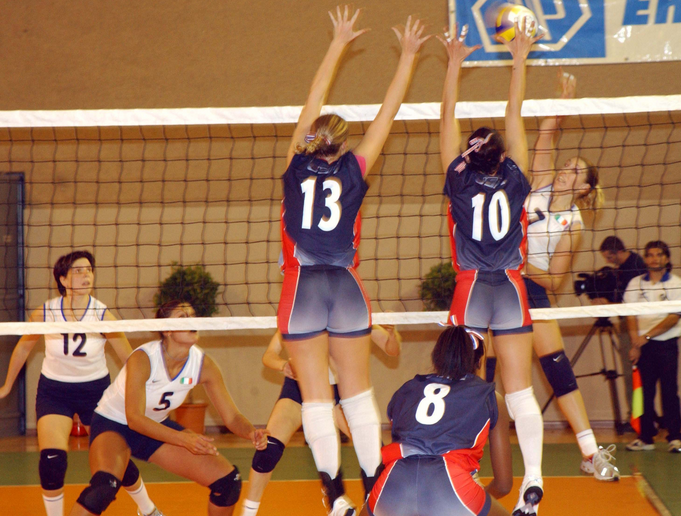 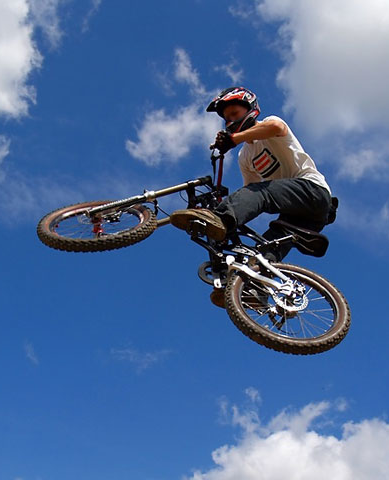 